         28.09.2018                                        г. Елабуга                               № 159О внесении изменений в решение Елабужского городского Совета Республики Татарстан от 09.07.2014 года №206 «Об установлении границ территориального общественного самоуправления №7»В соответствии с Уставом муниципального образования город Елабуга Елабужского муниципального района Республики Татарстан, Положением о порядке организации и осуществления территориального общественного самоуправления в муниципальном образовании город Елабуга Елабужского муниципального района, утвержденным решением Елабужского городского Совета от 27.06.2011 года №51, Елабужский городской Совет Республики ТатарстанРЕШИЛ:1. Внести в решение Елабужского городского Совета Республики Татарстан от 09.07.2014 года №206 «Об установлении границ территориального общественного самоуправления №7» следующие изменения:1.1. Пункт 1 решения Елабужского городского Совета Республики Татарстан от 09.07.2014 года №206 «Об установлении границ территориального общественного самоуправления №7» изложить в следующей редакции:«1. Установить границы Территориального общественного самоуправления №7 в пределах следующих территорий проживания граждан:Все жилые дома, расположенные:- ул. Набережная от д.20А до д.67, ул. Октябрьская, ул. Б.Покровская от д.36 до д.141, ул. Казанская от д.57 до д.142, ул. Малая Московская, ул. Московская от д.116 до д.221, ул. Азина от д.98 до д.197, ул. М. Горького от д.78 до д.157, ул. Г. Камала, ул. Луговая, ул. Цветочная, ул. Советская, ул. Снежная, ул. Г.Тукая, ул. Тугарова от д.2 до д.20, ул. М.Покровская от д.1 до д.56, ул. М. Джалиля от д.1 до д.46, ул. Маяковского от д.1 до д.35, ул. Кооперативная- переулки: Дуровой, Снежный, Кооперативный, Г. Камала, М. Горького, Комсомольский, Восточный, Пионерский, Солнечный, Маяковского- проспект Нефтяников от ул. Г. Камала до ул.Тугарова д.132». 2. Настоящее решение вступает в силу с момента подписания.3. Контроль за исполнением настоящего решения возложить на постоянную депутатскую комиссию по вопросам муниципального устройства, правопорядка и законности, градостроительства, инфраструктурного развития и реформирования ЖКХ.Председатель                                                                             	      Г.Е. ЕмельяновЕЛАБУЖСКИЙГОРОДСКОЙСОВЕТРЕСПУБЛИКА ТАТАРСТАН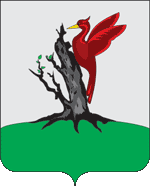 ТАТАРСТАН РЕСПУБЛИКАСЫАЛАБУГАШӘҺӘРСОВЕТЫ            РЕШЕНИЕ                              КАРАР